Aiste Staire	Seicliosta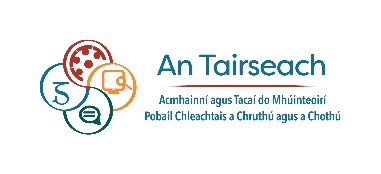 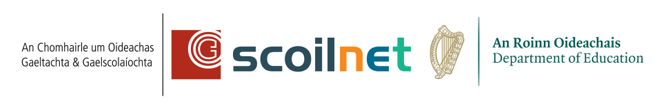 Cuir tic sa bhosca má tá na nithe seo leanas le feiscint go soiléir.RéamhráFreagra na ceiste/An teideal luaite sa chéad líne?		☐Beagán cúlra (2-3 líne) ar a mhéid scríofa?			☐Leagan amach déanta ar na hailt a bheidh á bplé?		☐Na hAilt			     1	 2	 3	4	5	6	7	8Eolas ceagailte leis an teideal? ☐	☐	☐	☐	☐	☐	☐	☐Eochairfhocail luaite?      	     ☐	☐	☐	☐	☐	☐	☐	☐Figiúr/Dáta/%/Méid?	     ☐	☐	☐	☐	☐	☐	☐	☐Fíricí & suntas leo?		     ☐	☐	☐	☐	☐	☐	☐	☐Téarmaí/nathanna stairiúla?    ☐	☐	☐	☐	☐	☐	☐	☐ConclúidFreagra na ceiste/an teideal luaite sa chéad líne i slí difriúil?	 ☐Achoimre bheag (2-3 líne max) le foclaíocht dhifriúil?	              ☐Tagairt d'eachtra a bhí le tarlú sa todhchaí? nó Tagairt nó Tuairim nó tuairim staraí cáiliúil?							              ☐